MYcÖRvZš¿x evsjv‡`k miKvi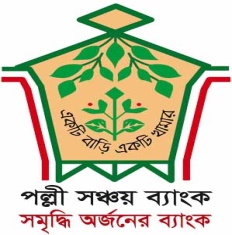 cjøx mÂq e¨vsKbeveMÄ kvLv (6211), w`bvRcyi|									       ZvwiL: 02/05/2023 wLª.wemwgjøvwni ingvwbi iwngGKwU we‡kl †NvlYv, GKwU we‡kl †NvlYvGZØviv beveMÄ Dc‡Rjvi MYcªRvZš¿x evsjv‡`k miKv‡ii cjøx mÂq e¨vsK hvi c~e© bvg GKwU evwo GKwU Lvgvi cÖKí Gi mwgwZi mKj FY †Ljvwc m`m¨M‡Yi AeMwZi Rb¨ Rvbv‡bv hv‡”Q †h, AvMvwg 20 Ryb, 2023 Bs Zvwi‡Li g‡a¨ beveMÄ Dc‡Rjvi cjøx mÂq e¨vsK G Dcw¯’Z n‡q Avcbvi mKj †Ljvwc FY cwi‡kva Kivi Rb¨ we‡klfv‡e ejv hv‡”Q| Ab¨_vq Avcbv‡`i weiæ‡× wcwWAvi- A¨v± Gi AvIZvq mvwU©wd‡KU gvgjv `v‡qi Gi gva¨‡g miKvix A_© Av`vq Kiv n‡e| nqivwb Gov‡Z `ªæZ Avcbvi Dc‡Rjv¯’ cjøx mÂq e¨vs‡K G‡m †Ljvwc FY cwi‡kva Kivi civgk© cÖ`vb Kiv n‡jv|Av‡`kµ‡g,(Gg.Gg AvwkK †iRv)Dc‡Rjv wbe©vnx AwdmvibeveMÄ, w`bvRcyi|